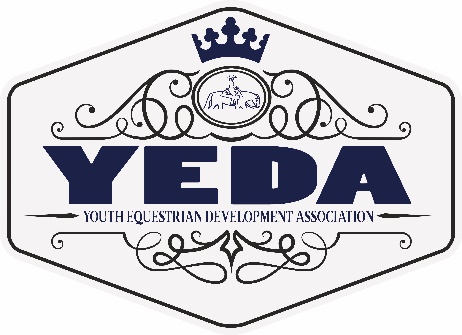 YEDA Royalty Contest Rules and Guidelines2023-2024The following royalty positions will be awarded at the 2024 YEDA National Show in McDonald, TN:Queen: chosen from high school female applicantsKing: chosen from high school male applicants Princess: chosen from middle school female applicantsPrince: chosen from middle school male applicantsLil Miss: chosen from elementary female applicantsLil Mister: chosen from elementary male applicantsAmbassador: chosen from EWD female applicantsAmbassador: chosen from EWD male applicants Each royalty position listed above will also have a first runner up award, and other awards if a large number of applicants apply. The competition will consist of the following:Each of the below 5 categories’ will be scored from 0-60 points all points will be totaled to choose the winner and first runner up.  Application filled out and sent in with entry of $50 by May 1, 2024. Checks can be made out to YEDA. Essay on the topic “What it means to be a YEDA Ambassador” sent in by May 1, 2024High School minimum 500 – 800 wordsJunior High minimum 250 – 500 wordsElementary minimum of 100 – 250 wordsEWD minimum of 100 – 250 wordsYear end points earned under the top 6 judge score from both of the riders classes for that 2023-2024 YEDA seasonAn interview to be held at YEDA Nationals on Wednesday, May 29, 2024 from 3 pm till completed.  A YEDA knowledge test based on the YEDA website and Rulebook. To be given at YEDA Nationals on Wednesday, May 29, 2024 immediately after the interview. In the event of a tie the following categories highest score will break the tie, if there is still a tie then the next category listed will be used to break the tie. Interview Year end point totalEssayThe YEDA knowledge testApplication scoreResponsibilities of YEDA Royalty winners:To be an ambassador for YEDA:Royalty will serve in their position from the 2023-2024 YEDA National show thru the 2024-2025 YEDA National show when new royalty is crowned.Royalty will help hand out awards and be in photos for the 2024 YEDA National show.Royalty will attend equine events in your area representing YEDA at their expense. YEDA will assist in setting up these events if needed.  High School Royalty is expected to attend a minimum of 6 equine events.Middle School Royalty is expected to attend a minimum of 4 equine events. Elementary and EWD is expected to attend a minimum of 2 equine events.Royalty will attend the 2024-2025 YEDA National show and help with the royalty contest and be present to crown the new royalty and mentor them in the job.  Assist at YEDA Shows with the following: hand out awards, assist with presentations, and general help where needed. Be present with the crown, sash, and YEDA  apparel for these duties.  YEDA Royalty Contest 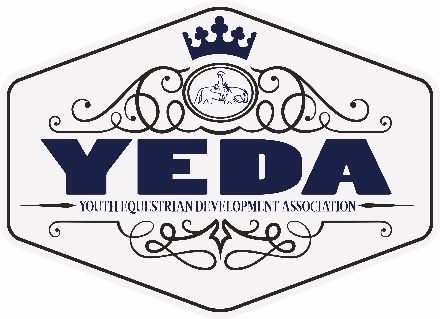 High School (9-12)Contestant Application 2023-2024Please indicate which royalty potion you are applying for    King	               Queen   Application Cost $50          Due Date May 1, 2024   .Essay Topic: What it means to be a YEDA AmbassadorPlease complete the essay in 500-800 words and attach it to your application. For Questions Contact Laura Smith (CEO) Phone: 419 – 957 – 9054    Email: LSmith@showyeda.com Mail completed application to Laura Smith  11125 Township Road 180, Findlay Ohio 45840YEDA Royalty Contest Junior High School (6-8)Contestant Application 2023-2024Please indicate which royalty potion you are applying for    Prince	               Princess   Application Cost $50          Due Date May 1, 2024   .Essay Topic: What it means to be a YEDA AmbassadorPlease complete the essay in 250-500 words and attach it to your application. For Questions Contact Laura Smith (CEO) Phone: 419 – 957 – 9054    Email: LSmith@showyeda.com Mail completed application to Laura Smith  11125 Township Road 180, Findlay Ohio 45840YEDA Royalty ContestElementary (4-5)Contestant Application 2023-2024Please indicate which royalty potion you are applying for    Lil Mister	               Lil Miss   Application Cost $50          Due Date May 1, 2024  .Essay Topic: What it means to be a YEDA AmbassadorPlease complete the essay in 100-250 words and attach it to your application. For Questions Contact Laura Smith (CEO) Phone: 419 – 957 – 9054    Email: LSmith@showyeda.com Mail completed application to Laura Smith  11125 Township Road 180, Findlay Ohio 45840YEDA Royalty ContestEWD AmbassadorContestant Application2023-2024Please indicate which royalty potion you are applying for    Male Ambassador                Female Ambassador  Application Cost $50          Due Date May 1, 2024   .Essay Topic: What it means to be a YEDA AmbassadorPlease complete the essay in 100-250 words and attach it to your application. For Questions Contact Laura Smith (CEO) Phone: 419 – 957 – 9054    Email: LSmith@showyeda.com Mail completed application to Laura Smith  11125 Township Road 180, Findlay Ohio 45840Rider NameTeam NameYEDA DivisionBack Number Back Number Current Gradefor ’22-‘23 School yearRiders DOBRiders DOBRider’s EmailHome Mailing AddressCell/Primary PH #:Parent’s Name: Parent EmailParent PH #Parent PH #Rider NameWhat do you like most about YEDA?List interests, hobbies, and/or sports outside of YEDA.Community ServiceInteresting facts about yourself:Career Ambition: Applicant is encouraged to extend this application or include attachments to be thorough. Please be sure to have applicants name on each page. Applicant is encouraged to extend this application or include attachments to be thorough. Please be sure to have applicants name on each page. Rider NameTeam NameYEDA DivisionBack Number Back Number Current Gradefor ’22-‘23 School yearRiders DOBRiders DOBRider’s EmailHome Mailing AddressCell/Primary PH #:Parent’s Name: Parent EmailParent PH #Parent PH #Rider NameWhat do you like most about YEDA?List interests, hobbies, and/or sports outside of YEDAWhat is the last community service you were involved in (and explain)?What is one thing that you would like everyone to know about you (and explain):What is one goal you have made for yourself?Applicant is encouraged to extend this application or include attachments to be thorough. Please be sure to have applicants name on each page.Applicant is encouraged to extend this application or include attachments to be thorough. Please be sure to have applicants name on each page.Rider NameTeam NameYEDA DivisionBack Number Back Number Current Gradefor ’22-‘23 School yearRiders DOBRiders DOBRider’s EmailHome Mailing AddressCell/Primary PH #:Parent’s Name: Parent EmailParent PH #Parent PH #Rider NameWhat do you like most about YEDA?List interests, hobbies, and/or sports outside of YEDAWhat is one thing that you would like everyone to know about you (and explain):What Would You Like To Be When You Grow Up Applicant is encouraged to extend this application or include attachments to be thorough. Please be sure to have applicants name on each page.Applicant is encouraged to extend this application or include attachments to be thorough. Please be sure to have applicants name on each page.Rider NameTeam NameYEDA DivisionBack Number Back Number Current Gradefor ’19-‘20 School yearRiders DOBRiders DOBRider’s EmailHome Mailing AddressCell/Primary PH #:Parent’s Name: Parent EmailParent PH #Parent PH #Rider NameWhat do you like most about YEDA?List interests, hobbies, and/or sports outside of YEDAWhat is one thing that you would like everyone to know about you (and explain):What is one goal you have made for yourself?Applicant is encouraged to extend this application or include attachments to be thorough. Please be sure to have applicants name on each page.Applicant is encouraged to extend this application or include attachments to be thorough. Please be sure to have applicants name on each page.